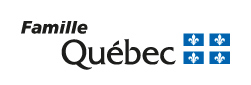 Évolution du nombre de places en milieu familial et du nombre de personnes responsables d’un service garde en milieu familial 
depuis 1997AnnéeNombre de placesen milieu familialNombre de RSG reconnues 1996-199720 3284 3161997-199821 7614 6231998-199932 8165 3521999-200044 8827 6832000-200155 9799 0912001-200262 1939 8932002-200373 35511 2352003-200482 04412 9102004-200587 19213 741	2005-2006	89 01113 5752006-200788 64514 1942007-200888 77114 7482008-200991 58214 9972009-2010 91 60715 3042010-2011 91 60715 2342011-201291 62615 3752012-201391 66315 4952013-201491 664  15 6072014-201591 66415 2622015-201691 60414 858Au 31 juillet 201691 60414 633Au 31 décembre 201691 60414 295